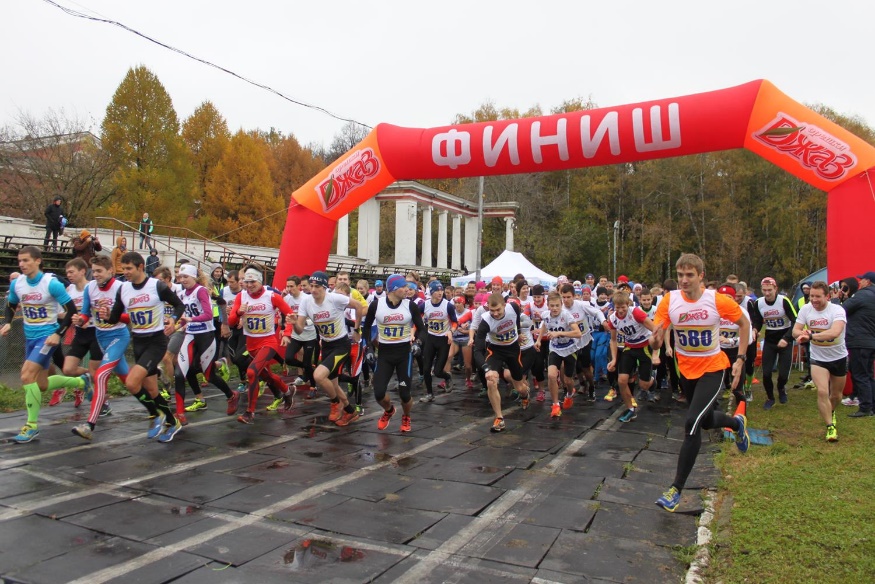 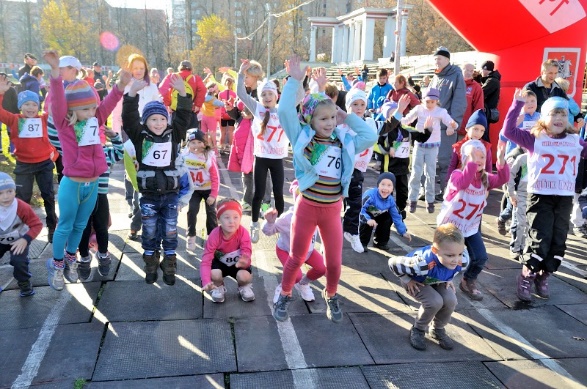 МОСКОМСПОРТ, АНО «АРТА-СПОРТ», МОК (Московская ореховая компания)П Р О Г Р А М М А Открытый традиционный 33-й кросс лыжников«Измайловское кольцо 2017»8 октября 2017 год (воскресенье)ВАО города Москвы, р-н Измайлово, ПИП «Измайлово», стадион «Авангард»К соревнованиям допускаются все желающие, имеющие соответствующую спортивную подготовку. Соревнования являются личными. Старт – групповой.ПРЕДВАРИТЕЛЬНЫЙ РЕГЛАМЕНТДЕТСКИЕ ЗАБЕГИ7.30-10.00 – регистрация и выдача номеров участникам 10.00 – торжественное открытие соревнований10.30 – старт на 400 м (1 круг по стадиону) – ДМ0, ДД010.45 – старт на 1000 м (1 круг по 1 км) – ДМ1, ДД111.00 – старт на 1000 м (1 круг по 1 км) – ДМ2, ДД2Награждение победителей и призеров сразу после финиша и подведения итогов в подгруппе.ОСНОВНЫЕ ЗАБЕГИ7.30-11.10 – регистрация и выдача номеров участникам 11.40 – старт на 3,2 км (1 круг по 3,2 км) – Ю мл, Д мл11.45 – старт на 5,3 км (1 круг по 5,3 км) – Ю ср, Д ср, МГ, ЖГ             – старт на 10,6 км (2 круга по 5,3 км) – Ю ст, Д ст, МЮ, ЖЮ, М0, Ж0, М1, Ж1, М2, Ж2, М3Награждение победителей и призеров сразу после финиша и подведения итогов в подгруппе.В двух основных забегах будет лидировать велосипедист.ВОЗРАСТНЫЕ ГРУППЫРЕГИСТРАЦИЯ     ПРЕДВАРИТЕЛЬНАЯ РЕГИСТРАЦИЯ ОБЯЗАТЕЛЬНА       Заявки принимаются до 15.00, 07.10.17Окончательная версия стартового протокола и регламента будет представлена на сайтеARTA-SPORT.RU 07.10.17 в 19.00Можно зарегистрироваться по ссылке: (ссылка будет предложена в 9.00, 3 октября)Или отправить заявку на электронную почту: glo-tanya@yandex.ru Телефоны для справок:8-916-636-37-10 Ирина, 8-916-730-86-20 Татьяна, 8-985-905-11-04 КаринаСТАРТОВЫЙ ВЗНОС100 рублей для групп ДМ1, ДД1, ДМ2, ДД2, Ю мл, Д мл, Ю ср, Д ср, Ю ст, Д ст, Ж2, М3400 рублей для групп МЮ, ЖЮ, М0, Ж0, М1, Ж1, М2Участие для групп ДМ0, ДД0 бесплатное.ПРОЕЗДОт станции метро «Шоссе Энтузиастов», трамвай № 8, 36, троллейбус № 30, до остановки Кинотеатр «Слава», перейти по подземному переходу на противоположную сторону дороги к стадиону «Авангард».Раздевалки в здании стадиона «Авангард».    СХЕМА ТРАССЫ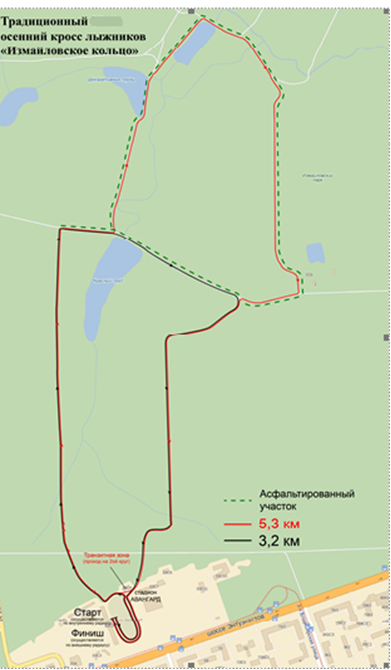 Отличное настроение гарантировано всем участникам соревнований!№№ п/пСокращенное наименование группыПолноенаименование группыГод рожденияДистанция1ДМ0, ДД0дети-мальчики, девочки нулевой группы2010 г.р. и младше400 м2ДМ1, ДД1дети-мальчики, девочки первой группы2008-2009 г.р.1000 м3ДМ2, ДД2дети-мальчики, девочки второй группы2006-2007 г.р.1000 м 4Ю мл, Д млюноши, девушки младшего возраста2004-2005 г.р.3,2 км5Ю ср, Д срюноши, девушки среднего возраста2002-2003 г.р.5,3 км6Ю ст, Д стюноши, девушки старшего возраста2000-2001 г.р.10,6 км7МЮ, ЖЮюниоры, юниорки1998-1998 г.р.10,6 км8М0, Ж0мужчины, женщины основного возраста1997-1978 г.р.10,6 км9М1, Ж1мужчины, женщины первой возрастной группы1977-1968 г.р.10,6 км10М2мужчины второй возрастной группы1967-1958 г.р.10,6 км11Ж2женщины второй возрастной группы1967 г.р. и старше10,6 км12М3мужчины третьей возрастной группы1957 г.р. и старше10,6 км13МГ, ЖГмужчины, женщины горнолыжникибез учета возраста5,3 км